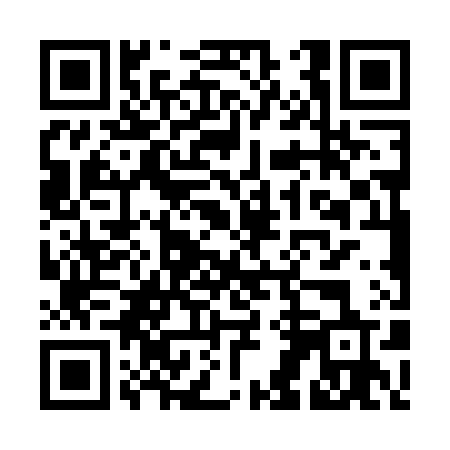 Ramadan times for Mauterndorf, AustriaMon 11 Mar 2024 - Wed 10 Apr 2024High Latitude Method: Angle Based RulePrayer Calculation Method: Muslim World LeagueAsar Calculation Method: ShafiPrayer times provided by https://www.salahtimes.comDateDayFajrSuhurSunriseDhuhrAsrIftarMaghribIsha11Mon4:444:446:2512:153:276:066:067:4112Tue4:424:426:2412:153:286:076:077:4313Wed4:404:406:2212:153:296:096:097:4414Thu4:384:386:2012:143:306:106:107:4615Fri4:354:356:1812:143:306:116:117:4816Sat4:334:336:1612:143:316:136:137:4917Sun4:314:316:1412:133:326:146:147:5118Mon4:294:296:1212:133:336:166:167:5219Tue4:274:276:1012:133:346:176:177:5420Wed4:254:256:0812:133:356:186:187:5521Thu4:224:226:0612:123:356:206:207:5722Fri4:204:206:0412:123:366:216:217:5923Sat4:184:186:0212:123:376:236:238:0024Sun4:164:166:0012:113:386:246:248:0225Mon4:134:135:5812:113:386:256:258:0426Tue4:114:115:5612:113:396:276:278:0527Wed4:094:095:5412:103:406:286:288:0728Thu4:064:065:5212:103:416:306:308:0929Fri4:044:045:5012:103:416:316:318:1030Sat4:024:025:4812:103:426:326:328:1231Sun4:594:596:461:094:437:347:349:141Mon4:574:576:441:094:437:357:359:152Tue4:554:556:421:094:447:377:379:173Wed4:524:526:401:084:457:387:389:194Thu4:504:506:381:084:467:397:399:215Fri4:484:486:361:084:467:417:419:226Sat4:454:456:341:084:477:427:429:247Sun4:434:436:321:074:477:437:439:268Mon4:404:406:301:074:487:457:459:289Tue4:384:386:281:074:497:467:469:3010Wed4:364:366:261:064:497:487:489:31